פרוטוקול מליאה מספר 4 מתאריך משתתפים:                    חסרים: מוני מרדכי, יריב מילוא.נוכחים:  סדר היום 11. דו"ח ראש המועצה 2. אישור פרוטוקול מליאה מס 3 מיום 5/4/2020  מצ"ב 3. עדכון קורונה , ראש המועצה ומנהלי מחלקות: ד"ר ספי מלכיאור , ורד חדידה , ליאון דוד     שירה מור יוסף, איציק בר  סקירה על פרוייקטים בביצוע. 	4.תב"רים ונושאים כספיים – מצ"ב 5. אישור חברי ועדת השקעות בהתאם לחוזר מנכ"ל 2/2020 6. אישור דו"ח כספי 2019 – תאגיד עירוני מי רמת הנגב7. אישור רבעון 1 של 2020אישור דו"ח כספי – מי רמת הנגב רו"ח קטורזה סקר את הדוח הכספי של מי רמת הנגב . הדו"ח אושר על ידי הדירקטוריון ומובא לפני מליאת המועצה . חברי המליאה שאלו שאלות הבהרה בנושאים השונים.  לאחר דיון מענה לשאלות הוסכם כי במהלך השנה יתקיים דיון אסטרטגי על פעילות מי רחת הנגב . הדו"ח הכספי הוא חלק מפרוטוקול זה החלטה: מליאת המועצה מאשרת את הדוח הכספי.  נמנע 1 אישור פרוטוקול מליאה מס 3 מיום 5/4/2020  החלטה: מליאת המועצה מאשרת פה אחד  את פרוטוקול המליאה מס' 3 מיום 5/4/2020 דו"ח ראש המועצהפעילות המועצה בימי הקורונה. ראש המועצה מציין שקיבלנו פידבקים מצוינים מתושבים רבים על המענים שהמועצה נתנה. תושבים רבים מודים למועצה על הפעילות במועצה לנוכח הקושי לקיים רציפות תפקודית כלשהי לנוכח הבלגאן וחוסר התיאום בין המשרדים השונים לצורך ביצוע ההנחיות שמוחלטות בישיבות הממשלה. לעיתים אין קשר בין אופי ההחלטה ליכולת להוציא אותה לפועל כמו למשל נושא ההסעות.  ההחלטות מתקבלות בלי, ומעל ראשי הרשויות שצריכים לתת את השירות לתושבים.  אנחנו משתדלים לפעול בשכל ישר ולמצוא מענים מותאמים לנו. בהתאם לכך החלטנו לדחות את פתיחת בתי הספר ליום שני 4/5 ולאפשר עוד יום התארגנות בעיקר לנושא ההסעות . ראש המועצה מודה לצוות המועצה ברשות המנכ"לית, הגזבר ומנהלות האגפים והמחלקות שנתנו מענים והמשיכו את השירות לתושבים. דיווח מנהלת אגף קהילתה וחינוך ד"ר ספי מלכיאור : פותחים מחר את בתי הספר . נערכים למענים בהסעות . בשלב הראשון מסיעים רק בצהובים. לשם כך דירגנו את פתיחת בתי הספר . ממשיכים בהפעלת הקו החם על מנת לתת מענה לחששות וקשיים של הורים וילדים . פתיחת גני הילדים והמעונות תתבצע בשבוע הבא. מבצעים הערכות בשיתוף עם הישובים למצוא מענים ופתרונות לקשיים ולאתגרים הלוגיסטיים. ספי הציגה את היקפי הפעילות של המרכז הקהילתי בחודש האחרון על מגוון המענים וציינה את העבודה הקשה ומורכבת של עובדי האגף ליצירת פעילויות . (מצגת מצורפת) . דיווח ורד חדידה, מנהלת המחלקה לשירותים חברתיים . כל העובדים הסוציאלים המשיכו עבודתם בכל התקופה מהבית  ויצאו רק למקרי חירום שגם בתקופה הזו קיימים . מבציעים כל הזמן מיפוי ואיתור משפחות ובודדים עם צרכים או קשיים שונים . ממשיכים בחלוקת סלי מזון לנזקקים וכן אוכל חם לקשישים. בשבוע הקרוב יערך מיפוי מספר הקשישים שיש במועצה .  קב"ט המועצה מוטי זנאהחלטנו על תגבור מערך הביטחון בסיור בטחון לכל אזור במטרה  להעלאת תחושת הביטחון האישי וליצירת הרתעה. היו מספר אירועים של גניבות ונזקים אבל ראוי לציין כי הסיור הצליחו גם להרתיע ולמנוע מספר אירועים פליליים ביישובים. כמו כן מסר הקב"ט דיווח על המצב הביטחוני באזור גבול מצרים . דיווח  סיוע לעסקים קטנים - ליאון דוד – נערך סקר צרכים בקרב 350 העסקים ברמת הנגב.  הסקר הוא חלק מפרוטוקול זה. הממצאים מראים את הצורך בסיוע לשיווק ובמכירות, בדיוק במוצר ובקהל היעד ומתן סיוע כספי. עובדים על הכנת התבחינים לסיוע ובעיקר לפשט את היכולת לסייע. (מצורפת המצגת).דיווח אגף הנדסה – שירה מור יוסף מהנדסת המועצה ואיציק בר מנהל הפרויקטים באגף ההנדסה מתבצעים פרויקטים רבים אמנם בחלק מהם חלה האטה אבל ניצלנו את הזמן להכנת מכרזי מסגרת ולקידום תכנון .  שירה ואיציק הציגו את הפרויקטים המתבצעים בחלוקה לישובים ובהיקפי ההשקעה בהם . (מצורפת המצגת )4	אישור תב"רים :תב"ר 1787 (חדש): 	מטרה:			ביצוע עבודות תשתית 'חדש מול ישן' בטלליםסכום :			224,874     ₪   השתת' בעלים ( 15 משתכנים* 15,000                                                                                                      ₪ כספי נאמנות)			סה"כ:			224,874     ₪ תב"ר 1771 (שינוי): 	מטרה:		תכנון וביצוע עבודות פיתוח במרכז האזורי			סכום :		15,000,000 ₪  העברה מתב"ר 1685			סה"כ:		15,000,000 ₪ 			הקטנה:		(15,000,000 -) ₪  העברה לתב"ר 1685		****			הגדלה :		15,000,000 ₪  הלוואה שאושרה למרכז האזורי			סה"כ:			15,000,000   ₪ תב"ר 1685 (שינוי): 	מטרה:		הסדרת אס"פ אשלים					****			סכום :		8,400,000 ₪  קרנות המועצה			סה"כ:		8,400,000 ₪ 					הגדלה:			15,000,000 ₪  העברה מתב"ר 1771			סה"כ סכום חדש:	23,400,000   ₪ **** על מנת לחתום על החוזה מול הקבלן במרכז האזורי ב- 12/19 העברנו את ה 15 מיליון ₪ מ אס"פ  אשלים עד לקבלת אישור משרד הפנים לקבלת הלוואה – בינתיים ההלוואה אושרה ונכנסה לקופת המועצה לכן מעדכנים את התב"רים  בהתאם.תב"ר 1737: 		מטרה:(שינוי)		ביצוע תשתיות ל 19 יחידות בבאר מילכה			סכום :			1,237,850  ₪   משרד השיכון			סה"כ:			1,237,850  ₪ 			הגדלה:				588,000    ₪  השתתפות משתכנים דרך אגודת                                                                                                                                                             באר מילכה 1,189,000 ₪  השתתפות באר מילכה (קידום מימון JNF                                                                                                              ) 			סה"כ סכום חדש:		3,014,850 ₪ הסבר: במליאה הקודמת תב"ר זה אושר כאשר מקור הסכום של 588,000 ₪ היה מהשתתפות המשתכנים בתוקף חוזה שהיה צריך להיחתם בין המועצה לבין כל משתכן עכשוי ועתידי. בבחינה מחודשת הוחלט בהסכמת היישוב שהחוזים יהיו בין האגודה לבין כל משתכן והאגודה היא שתעביר למועצה את השתתפות המשתכנים. כך שבעצם מקור המימון של 2 הסכומים 1,189,000 ₪ + 588,000 ₪ מקורם מהתחייבות אגודת באר מילכה.5.	 אישור חברי ועדת השקעות בהתאם לחוזר מנכ"ל 2/2020 בעקבות החלטת המליאה לאמץ  את חוזר מנכ"ל 2/2020 בכל הקשור לכללים להשקעת עודפים זמניים שנצברו בקרנות לפיתוח ועודפים זמניים אחרים, נדרש  לשנות את הרכב ועדת השקעות .ההרכב החדש צריך להיות : גזבר המועצה (יו"ר) + 2 עובדי מועצה (אפשר גם 4) כאשר 1 מהם שהוא בעל השכלה בתחום. מוצע לבחור ברו"ח זוהר שוקרי – מנהלת צוות הנה"חואמיר אלחייק – עוזר גזבר.  חברי המליאה שהיו חברים בוועדה ימשיכו כמשקיפים .החלטה: מליאת המועצה מאשרת פה אחד את הרכב הועדה כולל המשקיפים.6 . 	 אישור דו"חות כספיים 2019 של התאגיד מי רמת נגב בע"מ: הדו"חות הכספיים הונחו על שולחן המליאה. רו"ח התאגיד – אריק קטורזה נתן הסברים מפורטים על הדו"חות וענה על שאלות. בעקבות שאלות של חברים ראש המועצה הודיע שיובא באחת המליאות דיון אסטרטגי על התאגיד יחד עם דירקטוריון החברה.החלטה: מליאת המועצה מאשרת פה אחד את הדו"חות נ"ל.7.          אישור רבעון 4 של שנת 2019גזבר המועצה הציג לחברי המליאה את רבעון 1 של שנת 2020.החלטה:  מליאת המועצה מאשרת פה אחד את רבעון 1של שנת 2020.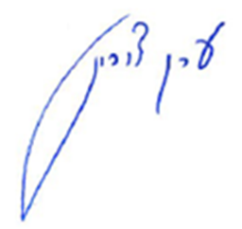 ערן דורוןראש המועצהרשמה: אדווה לויד- מנכ"לית המועצה 